Name: ___________________________________________________Solving Exponential FunctionsPractice: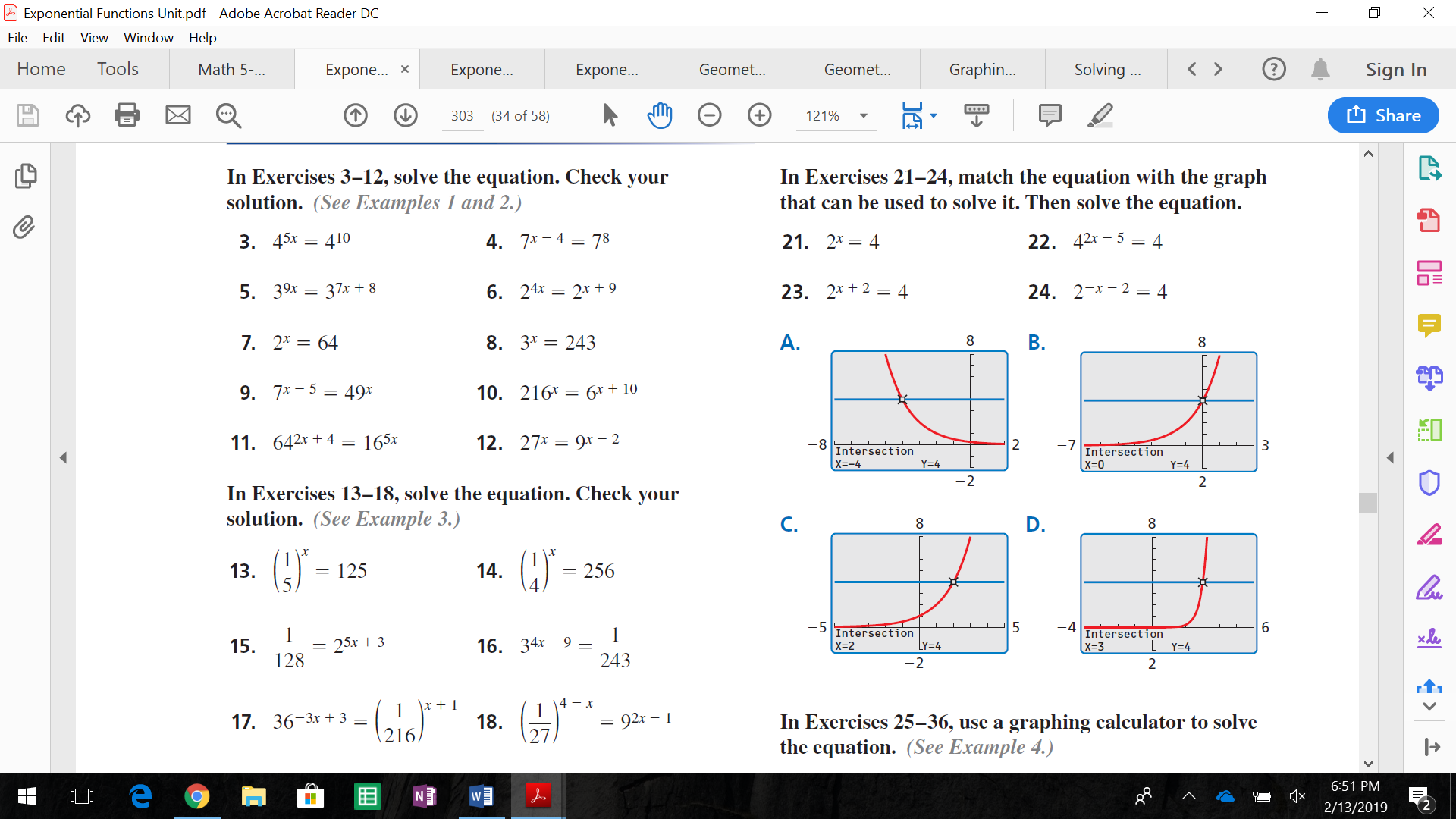 With the SAME BaseWith Different BasesTwo powers with the same base are ___________ if their ____________________ are equal.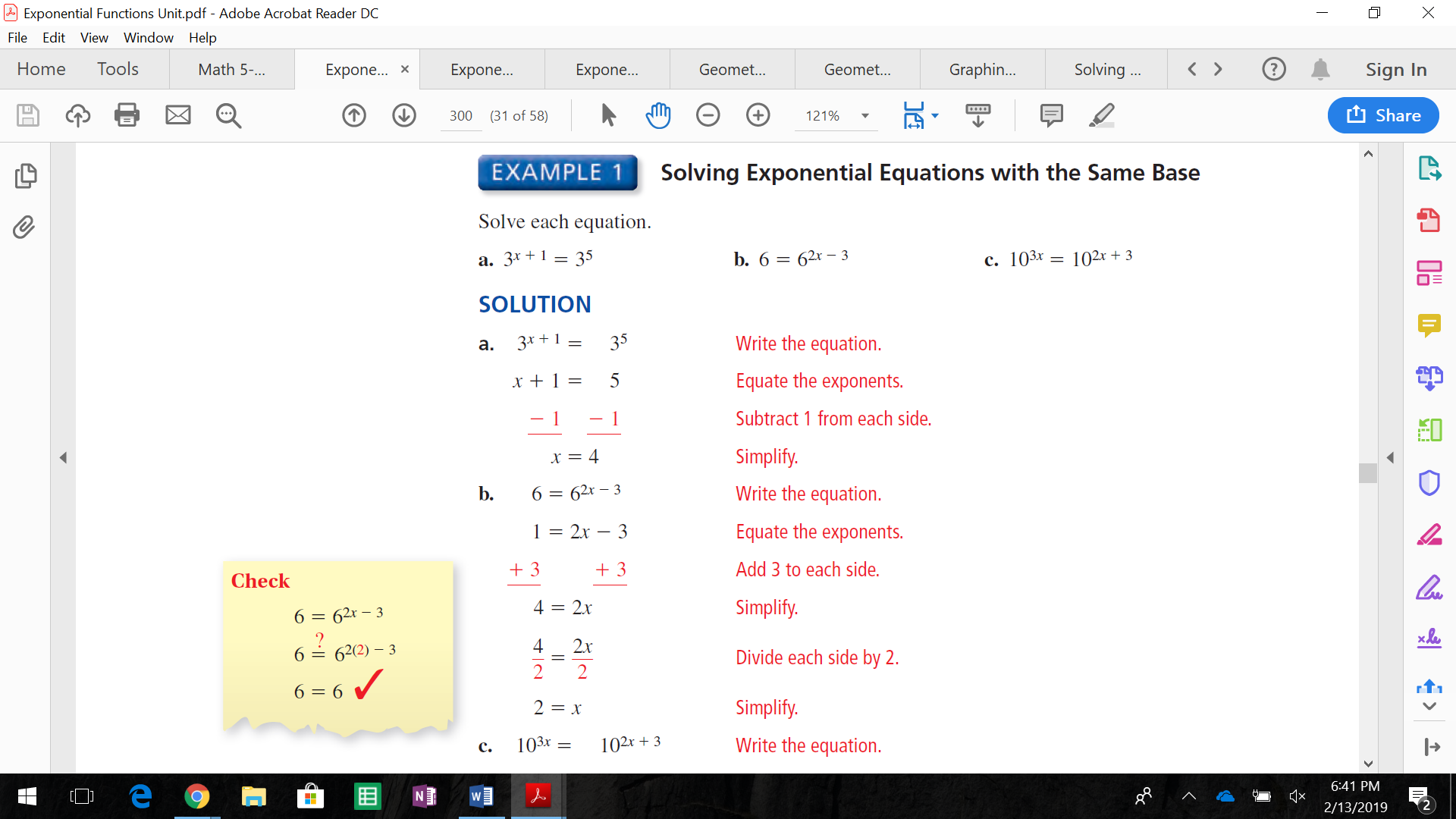 To solve some exponential functions, you must first ______________ each side of the equation using the ________________ base.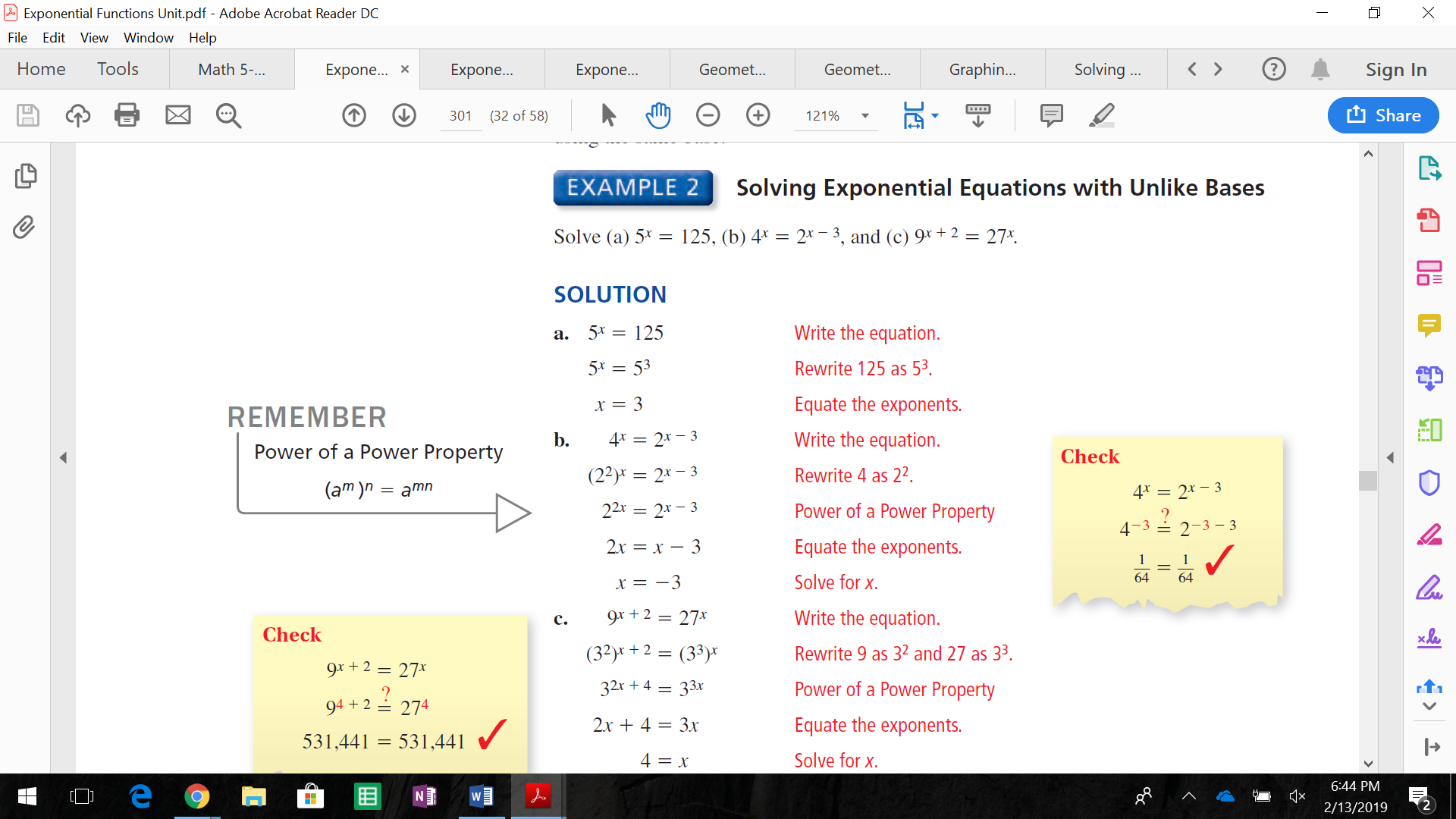 With a base that is a fraction or decimal (0 < b < 1)With a base that is a fraction or decimal (0 < b < 1)First, rewrite the base as an exponent.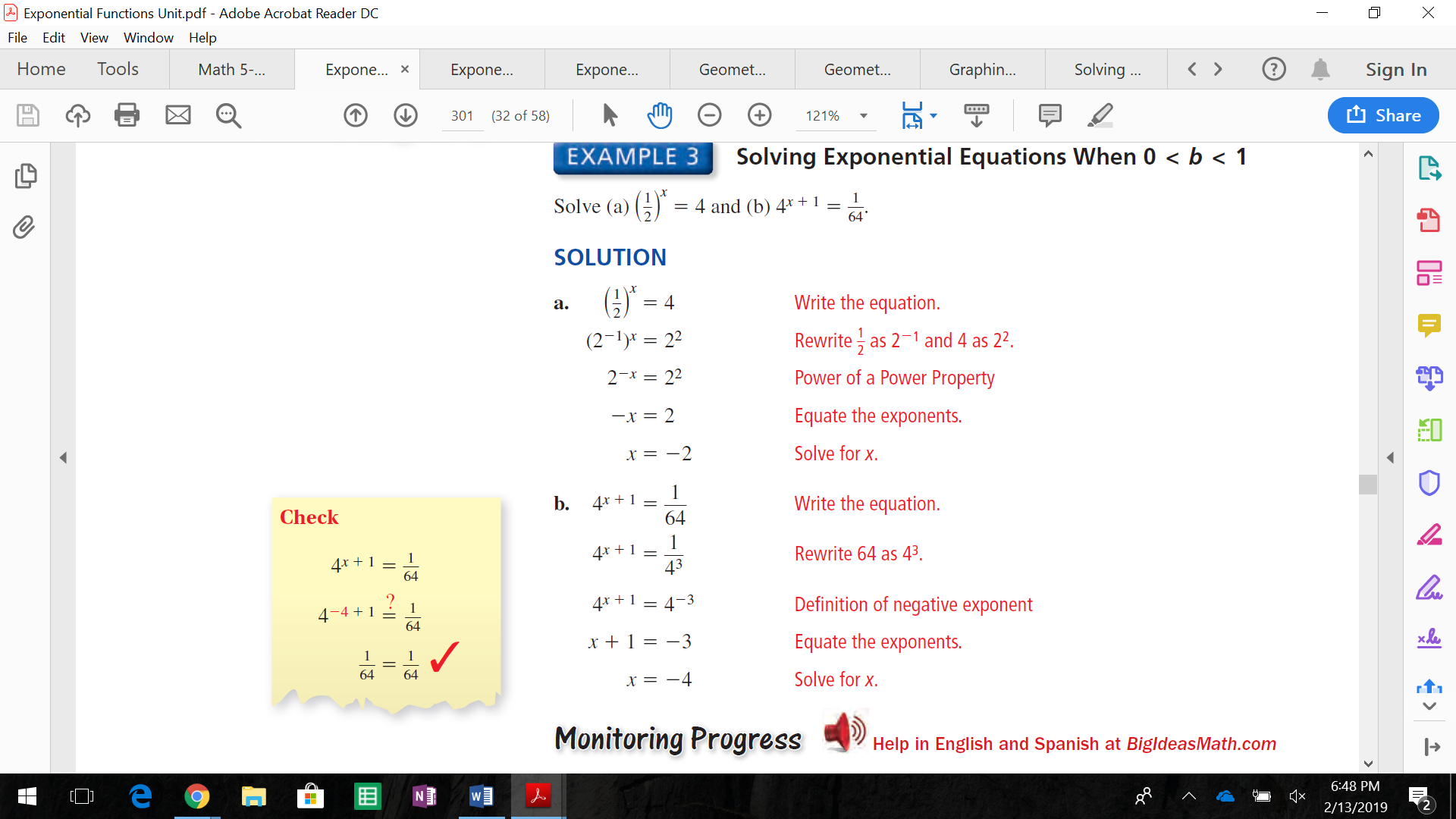 First, rewrite the base as an exponent.